Jakarta, _____________________ 2022SURAT KUASA RAPAT UMUM PEMEGANG SAHAM TAHUNAN ("RAPAT") PT NET VISI MEDIA TBK. (“PERSEROAN”)SURAT KUASA RAPAT UMUM PEMEGANG SAHAM TAHUNAN ("RAPAT") PT NET VISI MEDIA TBK. (“PERSEROAN”)POWER OF ATTORNEY FOR ANNUAL GENERAL MEETING OF SHAREHOLDERS (“MEETING”) OF PT NET VISI MEDIA TBK. (THE “COMPANY”)Yang bertanda tangan di bawah ini:Yang bertanda tangan di bawah ini:The undersigned below:Fotokopi kartu identitas terlampir/ ID card attached hereinFotokopi kartu identitas terlampir/ ID card attached hereinFotokopi kartu identitas terlampir/ ID card attached hereinselaku pemegang/pemilik _________________________ saham dalam Perseroan (untuk selanjutnya disebut "Pemberi Kuasa").selaku pemegang/pemilik _________________________ saham dalam Perseroan (untuk selanjutnya disebut "Pemberi Kuasa").being the holder/owner of _________________________ number of shares in the Company (hereinafter shall be referred to as “Authorizer”).Dengan ini memberi kuasa dengan hak subsitusi kepada:Dengan ini memberi kuasa dengan hak subsitusi kepada:Hereby authorizes with substitution rights to:(untuk selanjutnya disebut sebagai “Penerima Kuasa”).(untuk selanjutnya disebut sebagai “Penerima Kuasa”).(hereinafter shall be referred to as ”Attorney”).-----------------------K H U S U S--------------------------------------------------K H U S U S--------------------------------------------S P E C I F I C A L L Y--------------untuk dan atas nama Pemberi Kuasa:untuk dan atas nama Pemberi Kuasa:for and on behalf of the Authorizer:Menghadiri dan mengikuti Rapat yang diselenggarakan pada hari Jumat tanggal 8 Juli 2022, bertempat di Studio NET, Jalan Jend. Gatot Subroto Kav. 21, Karet Semanggi, Setiabudi, Jakarta Selatan atau pada waktu dan tempat lain sebagaimana Panggilan Rapat yang disampaikan oleh Direksi Perseroan berdasarkan ketentuan (i) Anggaran Dasar Perseroan, (ii) Undang-undang No. 40 tahun 2007 tentang Perseroan Terbatas, sebagaimana diubah sebagian berdasarkan Undang-Undang No. 11 Tahun 2020 tentang Cipta Kerja (“UUPT”), (iii) Peraturan OJK No.15/POJK.04/2020 tentang Rencana dan Penyelenggaraan Rapat Umum Pemegang Saham Perusahaan Terbuka, serta (iv) peraturan lainnya yang berkaitan.Menghadiri dan mengikuti Rapat yang diselenggarakan pada hari Jumat tanggal 8 Juli 2022, bertempat di Studio NET, Jalan Jend. Gatot Subroto Kav. 21, Karet Semanggi, Setiabudi, Jakarta Selatan atau pada waktu dan tempat lain sebagaimana Panggilan Rapat yang disampaikan oleh Direksi Perseroan berdasarkan ketentuan (i) Anggaran Dasar Perseroan, (ii) Undang-undang No. 40 tahun 2007 tentang Perseroan Terbatas, sebagaimana diubah sebagian berdasarkan Undang-Undang No. 11 Tahun 2020 tentang Cipta Kerja (“UUPT”), (iii) Peraturan OJK No.15/POJK.04/2020 tentang Rencana dan Penyelenggaraan Rapat Umum Pemegang Saham Perusahaan Terbuka, serta (iv) peraturan lainnya yang berkaitan.Attend and appear in the Meeting which will be convened on Friday July 8, 2022, at Studio NET, Jalan Jend. Gatot Subroto Kav. 21, Karet Semanggi, Setiabudi, South Jakarta or at other times and places as referred to in the Meeting Invitation which was delivered by the Board of Directors of the Company pursuant to the provisions of the (i) Articles of Association of the Company, (ii) Law No. 40 of 2007 on Limited Liability Companies, as partially amended by Law No. 11 of 2020 on Job Creation (“UUPT”), (iii) OJK Regulation No.15/POJK.04/2020 concerning the Plan and Implementation of the General Meeting of Shareholders of a Public Company, and (iv) other related regulations.Mengajukan pertanyaan dan/atau memberikan pendapat sehubungan dengan agenda-agenda Rapat dan hal-hal yang disampaikan, dibahas, dijelaskan, dan/atau dipresentasikan di dalam Rapat;Mengajukan pertanyaan dan/atau memberikan pendapat sehubungan dengan agenda-agenda Rapat dan hal-hal yang disampaikan, dibahas, dijelaskan, dan/atau dipresentasikan di dalam Rapat;Asking questions and/or providing opinions in relation to the agenda of the Meeting and the matters provided, discussed, explained, and/or presented at the Meeting;Memberikan suara dan melakukan voting sehubungan dengan agenda-agenda di dalam Rapat, dengan panduan sebagai berikut:Memberikan suara dan melakukan voting sehubungan dengan agenda-agenda di dalam Rapat, dengan panduan sebagai berikut:Casting a vote and voting in relation to the agenda at the Meeting, with the following guidelines:Melakukan segala tindakan lainnya yang dipandang perlu untuk kepentingan Pemberi Kuasa di dalam Rapat sesuai dengan ketentuan Anggaran Dasar Perseroan serta tata tertib pelaksanaan Rapat, termasuk namun tidak terbatas untuk mendaftarkan Surat Kuasa Khusus ini dan selanjutnya mengisi absensi kehadiran di dalam Rapat, menerima dan meminta setiap dan seluruh dokumen, informasi dan data dari Perseroan yang relevan sehubungan dengan penyelenggaraan Rapat; serta menyerahkan dan menyampaikan seluruh dokumen, surat, keterangan, informasi dan/atau dokumen lain kepada Perseroan dan notaris maupun kepada satu atau lebih pemegang saham Perseroan lainnya.Perform all other actions deemed necessary for the benefit of the Authorizer at the Meeting in accordance with the provisions of the Company's Articles of Association and the rules for the implementation of the Meeting, including but not limited to registering this Power of Attorney and then filling in attendance at the Meeting, receiving and requesting any and all documents, information and data from the Company that are relevant in relation to the convention of the Meeting; and delivery and submit all documents, letters, statements, information and/or other documents to the Company and a notary as well as to one or more other shareholders of the Company.Perform all other actions deemed necessary for the benefit of the Authorizer at the Meeting in accordance with the provisions of the Company's Articles of Association and the rules for the implementation of the Meeting, including but not limited to registering this Power of Attorney and then filling in attendance at the Meeting, receiving and requesting any and all documents, information and data from the Company that are relevant in relation to the convention of the Meeting; and delivery and submit all documents, letters, statements, information and/or other documents to the Company and a notary as well as to one or more other shareholders of the Company.Untuk melakukan tindakan-tindakan sebagaimana tercantum di dalam butir (1) sampai dengan butir (4) di atas dalam Rapat Kedua ataupun Rapat Ketiga dalam hal terjadi penundaan Rapat yang disebabkan oleh tidak tercapainya kuorum kehadiran Rapat sebagaimana dimaksud dalam ketentuan Anggaran Dasar Perseroan, UUPT, dan peraturan lain yang terkait.To take the actions as stated in point (1) to point (4) above in the Second Meeting or Third Meeting in the event of a postponement of the Meeting due to the non-achievement of the Meeting attendance quorum as referred to in the provisions of Articles of Association, of the Company, UUPT, and other related regulations.To take the actions as stated in point (1) to point (4) above in the Second Meeting or Third Meeting in the event of a postponement of the Meeting due to the non-achievement of the Meeting attendance quorum as referred to in the provisions of Articles of Association, of the Company, UUPT, and other related regulations.Surat Kuasa ini telah diberikan kepada Penerima Kuasa dengan ketentuan sebagai berikut:This Power of Attorney has been granted to the Attorney under the following conditions:This Power of Attorney has been granted to the Attorney under the following conditions:Surat Kuasa ini tidak akan diamandemen dan/atau dibatalkan/ditarik dengan alasan apa pun;This Power of Attorney shall not be amended and/or cancelled/withdrawn with any reason;This Power of Attorney shall not be amended and/or cancelled/withdrawn with any reason;Pemberi Kuasa, baik saat ini atau di masa depan dengan ini menyatakan bahwa ia tidak akan mengajukan keberatan dan/atau penolakan apa pun, dalam bentuk apa pun, sehubungan dengan tindakan apa pun yang dilakukan oleh Penerima Kuasa sesuai dengan Surat Kuasa ini dan dalam hal jika ada konsekuensi hukumnya, oleh karena itu Pemberi Kuasa, baik di masa sekarang atau di masa depan, menyatakan bahwa ia akan menerima dan meratifikasi tindakan yang diambil oleh Penerima Kuasa untuk dan atas nama Pemberi Kuasa, sesuai dengan Surat Kuasa ini;The Authorizer, whether in present or in the future hereby declares that he/she shall not submit any objection and/or refusal whatsoever, in any form, in relation to any actions taken by the Attorney pursuant to this Power of Attorney and in the event there are legal consequences thereof, therefore the Authorizer, whether in present or in the future, declares that he/she shall accept and ratify any actions taken by the Attorney for and on behalf of the Authorizer, pursuant to this Power of Attorney;The Authorizer, whether in present or in the future hereby declares that he/she shall not submit any objection and/or refusal whatsoever, in any form, in relation to any actions taken by the Attorney pursuant to this Power of Attorney and in the event there are legal consequences thereof, therefore the Authorizer, whether in present or in the future, declares that he/she shall accept and ratify any actions taken by the Attorney for and on behalf of the Authorizer, pursuant to this Power of Attorney;Penerima Kuasa memiliki wewenang dan kuasa untuk mengambil tindakan yang diperlukan termasuk menandatangani dokumen yang diperlukan untuk melaksanakan keputusan yang ditetapkan secara hukum dalam Rapat;The Attorney shall have the authorization and power to take any necessary actions including to sign any documents required for implementing resolution(s) legally stipulated in the Meeting;The Attorney shall have the authorization and power to take any necessary actions including to sign any documents required for implementing resolution(s) legally stipulated in the Meeting;Surat Kuasa ini diberikan dengan hak substitusi baik untuk sebagian maupun seluruhnya, dan untuk dipergunakan sebagaimana mestinya sesuai dengan ketentuan hukum yang berlaku di Negara Republik Indonesia;This Power of Attorney is granted with the right of substitution either in part or in whole, and to be used properly in accordance with the prevailing laws in the Republic of Indonesia;This Power of Attorney is granted with the right of substitution either in part or in whole, and to be used properly in accordance with the prevailing laws in the Republic of Indonesia;Pemberi Kuasa dengan ini menyatakan dan/atau menguatkan bahwa suara dalam mata acara Rapat yang disampaikan berdasarkan Surat Kuasa ini adalah sah dan benar dan Surat Kuasa ini dapat digunakan sebagai bukti apabila diperlukan; danThe Authorizer hereby declares and/or confirms that the votes in the agenda of the Meeting that delivered based on this Power of Attorney are valid and correct and this Power of Attorney can be used as evidence as needed; andThe Authorizer hereby declares and/or confirms that the votes in the agenda of the Meeting that delivered based on this Power of Attorney are valid and correct and this Power of Attorney can be used as evidence as needed; andSurat Kuasa ini berlaku sejak tanggal penandatanganan Surat Kuasa ini.This Power of Attorney is valid from the date stated herein.This Power of Attorney is valid from the date stated herein.Pemberi Kuasa/Authorizer[materai Rp10.000]Penerima Kuasa/AttorneyNama:NameNama:NameCatatanNotesJika Surat Kuasa ini ditandatangani di Republik Indonesia, maka harus dibubuhi dengan meterai Rp10.000,- dan sebagian tanda tangan Pemberi Kuasa harus dibubuhkan di atas meterai tersebut.If this Power of Attorney is executed in the Republic of Indonesia, it shall be affixed with duty stamp of Rp10,000,- and part of the Authorizer’s signature shall be made on the said duty stamp.Kepada Pemberi Kuasa yang memiliki alamat terdaftar di luar negeri, jika Surat Kuasa ini ditandatangani di luar Republik Indonesia, Surat Kuasa ini akan diaktakan dan kemudian disahkan oleh Kedutaan Besar/ Konsulat Republik Indonesia yang memiliki yurisdiksi untuk wilayah tersebut, di mana Surat Kuasa ini akan ditandatangani, atau jika tidak ada Kedutaan/Konsulat Republik Indonesia, Surat Kuasa ini harus disahkan sesuai dengan peraturan setempat.To the Authorizer having their registered address overseas, if this Power of Attorney is executed outside the Republic of Indonesia, this Power of Attorney shall be notarized and subsequently legalized by the Embassy/Consulate of the Republic of Indonesia having its jurisdiction covering the territory where this Power of Attorney will be signed, or in the absence of any Embassy/Consulate of the Republic of Indonesia, this Power of Attorney shall be legalized in accordance with the local rules.Surat Kuasa ini harus telah diterima oleh Perseroan melalui PT Adimitra Jasa Korpora, Biro Administrasi Efek, beralamat kantor di Jl. Kirana Avenue III Blok F3 No. 5, Kelapa Gading – Jakarta Utara, 14259, Indonesia, telepon: 021-29745222, email: opr@adimitra-jk.co.id paling lambat pukul 15.00 WIB hari Selasa, 5 Juli 2022 yaitu 3 (tiga) hari kerja sebelum tanggal Rapat. Surat Kuasa yang diterima oleh Perseroan lewat dari waktu tersebut dianggap tidak memenuhi persyaratan untuk dipergunakan oleh Penerima Kuasa untuk menghadiri Rapat.This Power of Attorney shall be received by the Company through the Company’s Registration Administration Bureau i.e. PT Adimitra Jasa Korpora, Jl. Kirana Avenue III Blok F3 No. 5, Kelapa Gading – Jakarta Utara, 14259, Indonesia, phone: 021-29745222, email: opr@adimitra-jk.co.id, at the latest by 3:00 p.m. WIB on Tuesday, 5 July 2022 being 3 (three) working days before the commencement of the Meeting. Any Power of Attorney which is received by the Company after such time will be deemed unqualified to be used by the Attorney to attend the Meeting.Para pemegang saham yang berstatus badan hukum harus diwakili dalam Rapat oleh perwakilannya yang mempunyai wewenang sesuai dengan anggaran dasar badan hukum tersebut.Any legal entity shareholder shall be represented in the Meeting by its authorized representative(s) in accordance with its articles of association.Sesuai dengan Pasal 14 ayat 15 (8) Anggaran Dasar Perseroan, anggota Direksi, anggota Dewan Komisaris dan karyawan Perseroan dapat ditunjuk sebagai kuasa pemegang saham Perseroan dalam Rapat ini, tetapi suara yang mereka berikan dalam kapasitas mereka sebagai proksi pemegang saham Perseroan tidak akan dihitung dalam pemungutan suara.In accordance with Article 14 paragraph 15 (8) of the Articles of Association of the Company, members of the Board of Directors, members of the Board of Commissioners and employees of the Company may be appointed as a proxy of a shareholder of the Company in this Meeting, but the votes they cast in their capacity as a proxy of any shareholder of the Company shall not be counted in voting.Tanpa tanda tangan Pemberi Kuasa yang mengeluarkan Surat Kuasa ini, maka Surat Kuasa ini tidak berlaku. Dengan ditandatanganinya Surat Kuasa ini, saya, selaku Pemberi Kuasa, menyatakan menarik seluruh hak dan kewenangan saya untuk hadir dalam Rapat.Without the signature of the person issuing this Power of Attorney, this Power of Attorney shall be invalid. By signing this Power of Attorney, I, as the Authorizer, revoke all and any other right and authority that I hold to attend the Meeting.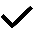 